DemocriteNom : democrite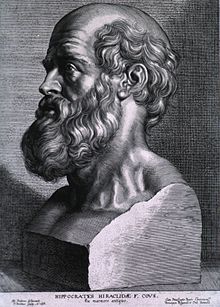 Nom au complet : démocritusPériode de temps : 460 av-jcNationalité : GrecDécouverte : Premier modèle atomique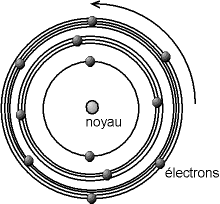 